МБОУ СОШ №15 им. Героя Советского Союза Мильдзихова Х.З.						Школьная газета5 * 5Зима,2019-2020 учебный год	Ноябрь - ДекабрьДоброй и позитивной традицией уже стало участие школы 15 в праздновании Дня народного единства. Целью этого светлого праздника является объединение всех граждан России. Учащиеся нашей школы приняли участие в торжественном митинге, в школе были проведены классные часы, приуроченные этому мероприятию.День толерантности.Несомненно, важным и необходимым является формирование в детях толерантного мировоззрения и терпимого отношения к окружающему их. В рамках этого направления в школе были проведены тематические классные часы.День матери.Безусловно, самым важным человеком в жизни каждого является мама. В школе номер 15 были проведены мероприятия, в рамках которых дети могли творчески проявить себя и поздравить своих мам.Научно-исследовательская конференция "П.О.И.С.К".В целях развития культуры и навыков проектной и исследовательской деятельности учащихся, выявления интеллектуального потенциала. Создания условий для самореализации учащихся школы средствами учебно - исследовательской , творческой и научной деятельности, а так же создания условий для транслирования педагогами результатов своей профессиональной деятельности в области организации и ведения научно-исследовательской и творческой деятельности учащихся 5 декабря 2019 года в школе прошла традиционная научно-исследовательская конференция «П.О.И.С.К.»Участниками стали обучающиеся с 4 по 8 класс.День Героев Отечества  С целью расширения знаний учащихся о героических страницах истории нашего Отечества, воспитания патриотизма, гражданственности, чувства гордости и уважения к историческому прошлому Родины,09.12. 2019 года в МБОУ СОШ №15 им. Героя Советского Союза Мильдзихова Х.З. прошли классные часы, посвященные этой знаменательной дате.«Вместе против коррупции!»В целях развития в детях качеств, противодействующих коррупции, в школе5 № 15 прошли мероприятия в рамках этого проекта: рисовались плаката, проводились тематические классные часы. Слет добровольцев «Всем Иром 2019»12.12 2019 года учащиеся 8 а класса ( классный руководитель Дидарова Н.С.)  приняли участие в итоговом Слете добровольцев «Всем Иром 2019». Мероприятие было организовано Комитетом РСО- Алания по делам молодежи, ГАУ «Центром военно- патриотического воспитания молодежи РСО- Алания», региональным штабом  «Юнармии».Родители отметили необходимость проведения таких фестивалей, ведь Россия – многонациональное государство, в котором нет места межнациональным конфликтам. Фестиваль « Владикавказ - наш общий дом»16.12. 2019 года учащиеся МБОУ СОШ №15 им. Героя Советского Союза Мильдзихова Х.З. приняли участие в VI городском   фестивале школьников г. Владикавказа «Владикавказ – наш общий дом». Учащимся пятнадцатой школы выпал жребий представлять одну из народностей Дагестана - кумыков.Мастер-класс по программе " Классное вожатство"24.12. 2019 года руководитель  СП (дошкольные группы)  МБОУ  СОШ №15 им. Героя Советского Союза Мильдзихова  Х.З. Бедоева  А.Т. и музыкальный руководитель СП (дошкольные группы) Бедредтинова Т. А. провели мастер-класс по  программе " Классное вожатство" для вожатых начальной школы.Волонтеры с детьми с ОВЗ  26.12. 2019 года волонтеры МБОУ СОШ №15 им. Героя Советского Союза  приняли участие в мероприятии  с детьми с ограниченными возможностями здоровья (Детский центр « Феникс».).    Вот и закончилось первое полугодие учебного года 2019-2020! Поставленные цели были достигнуты, из принятых решений вынесены рекомендации и обусловлены задачи работы во втором полугодии!!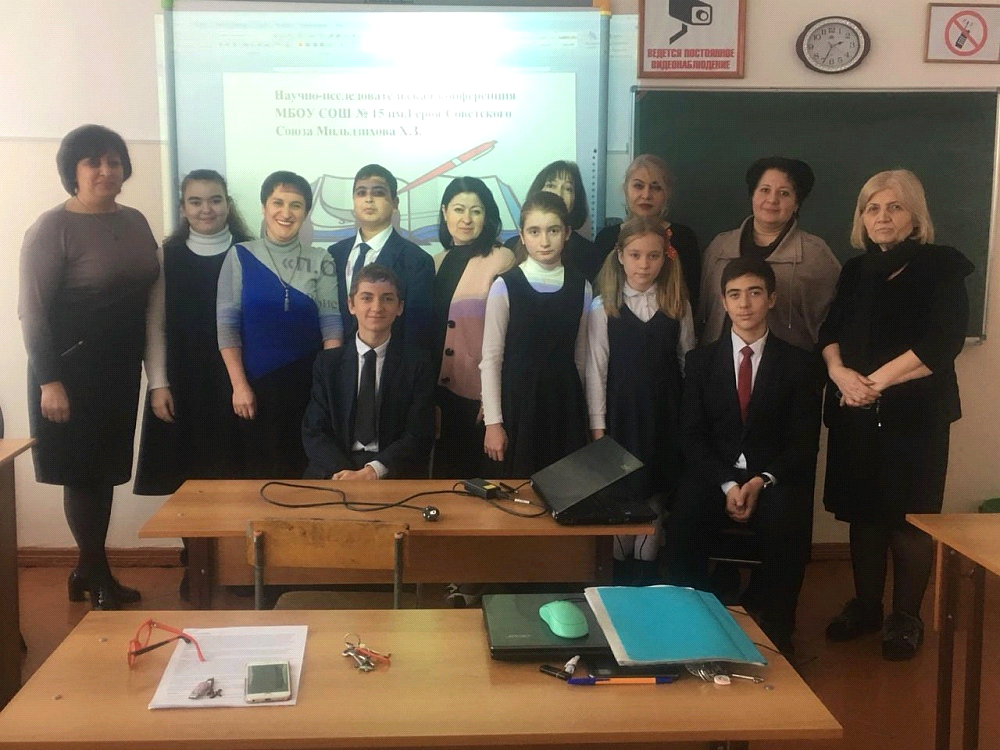 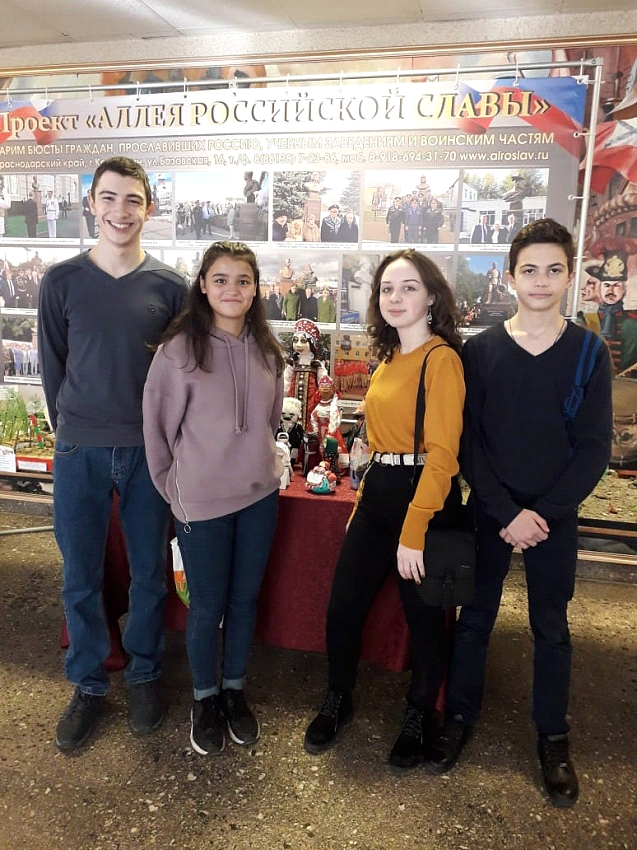 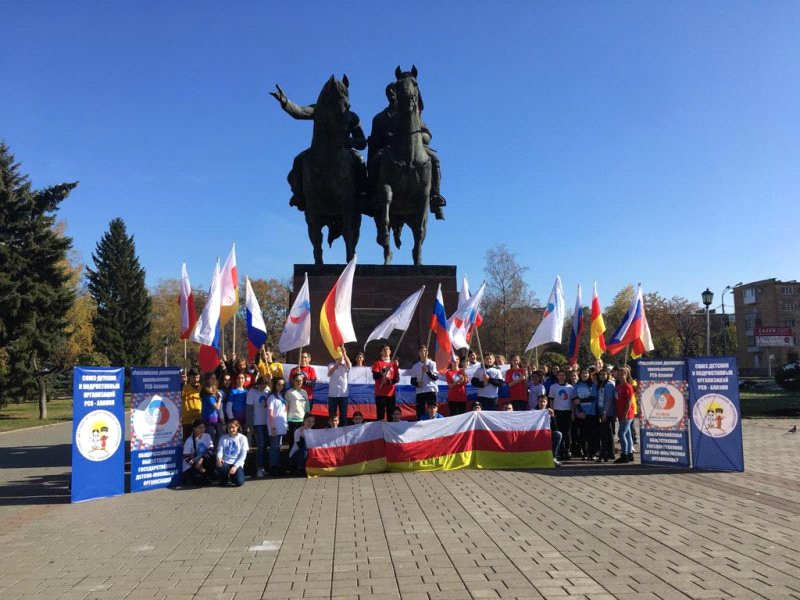 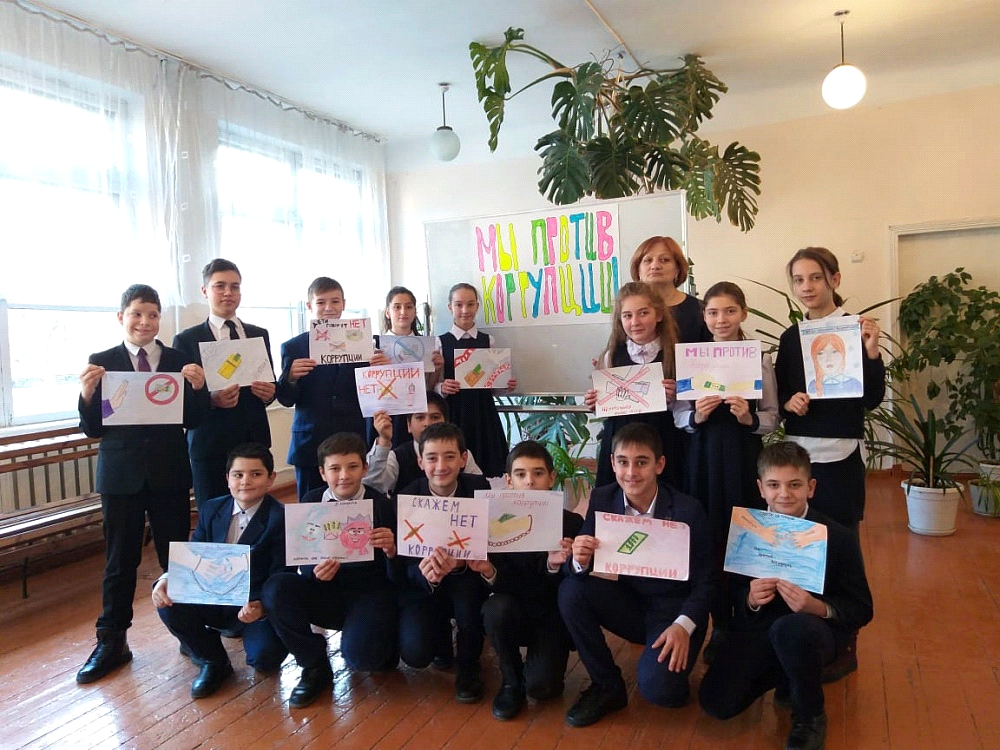 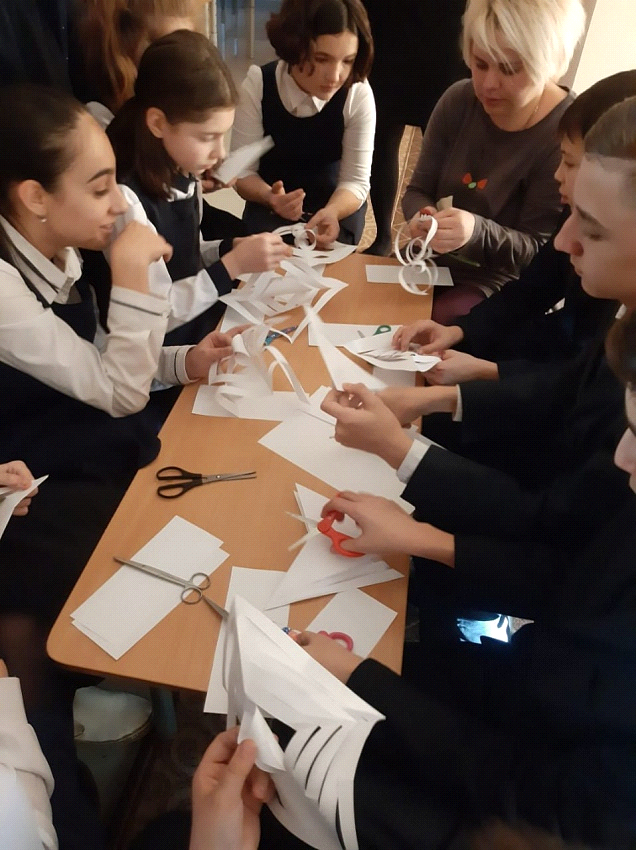 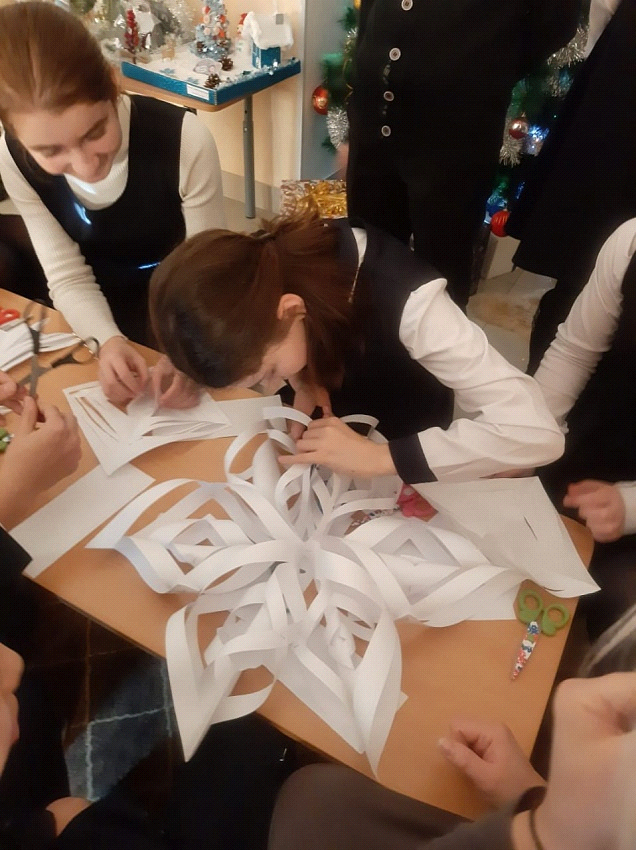 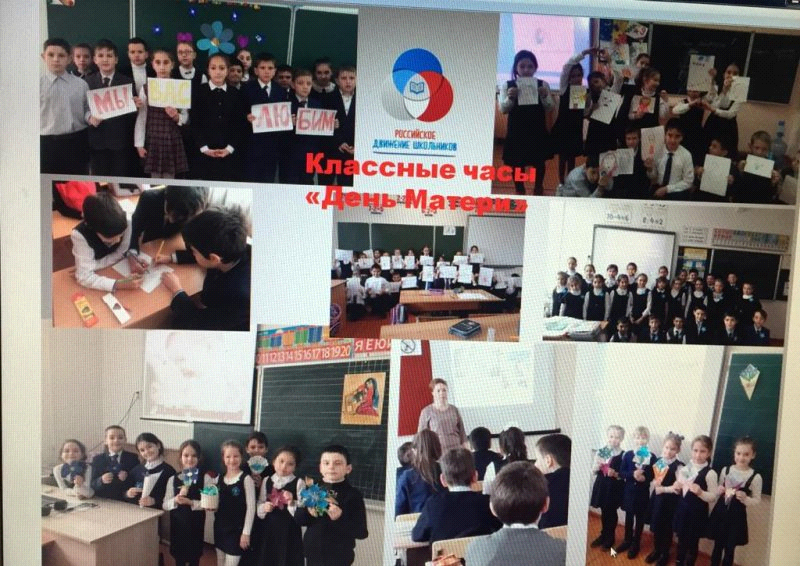 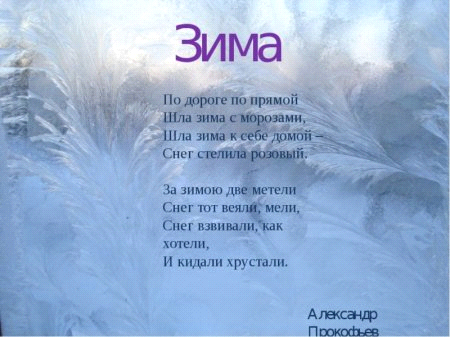 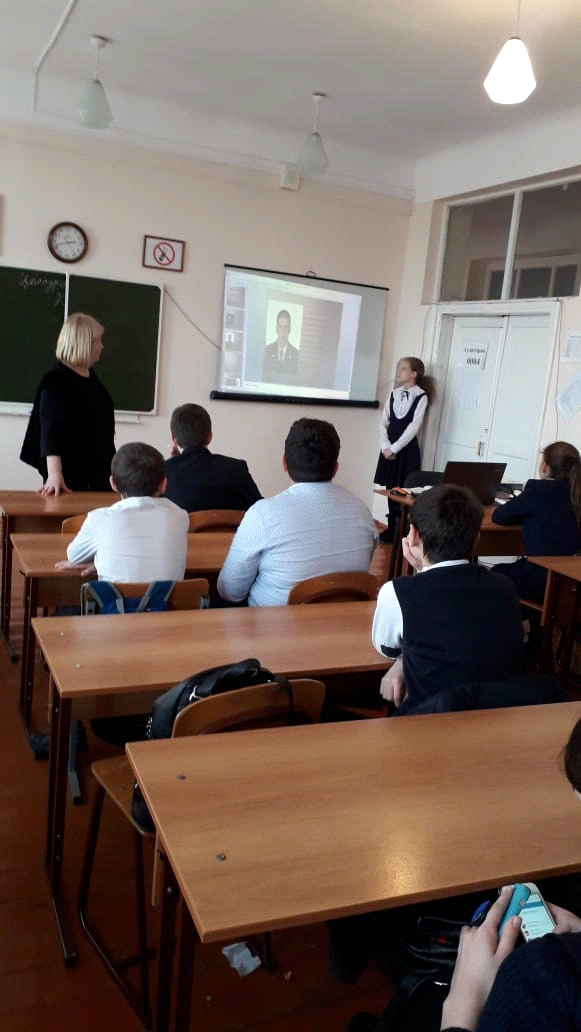 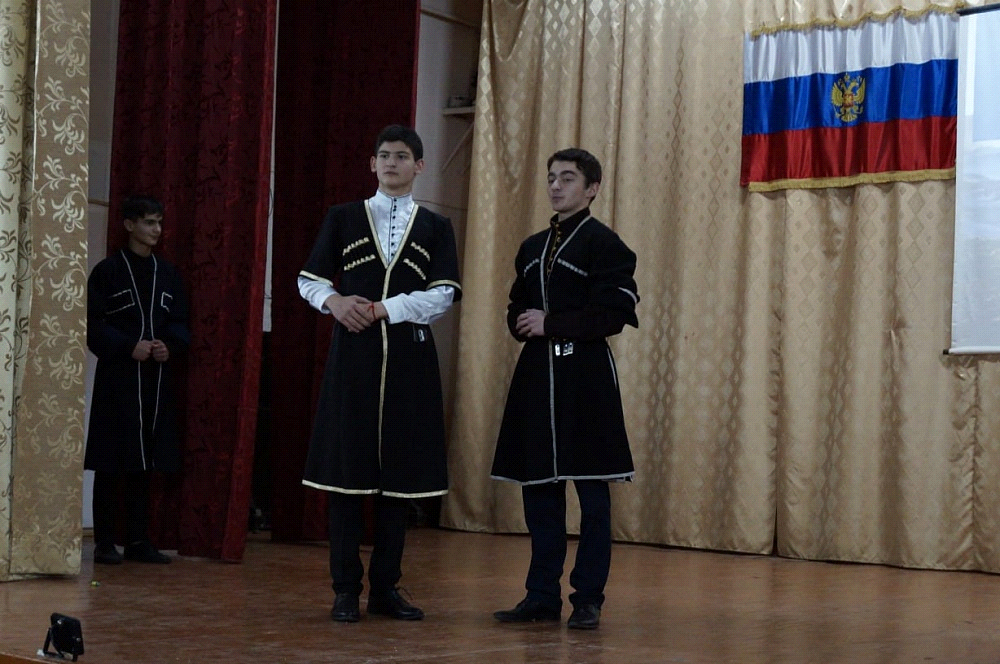 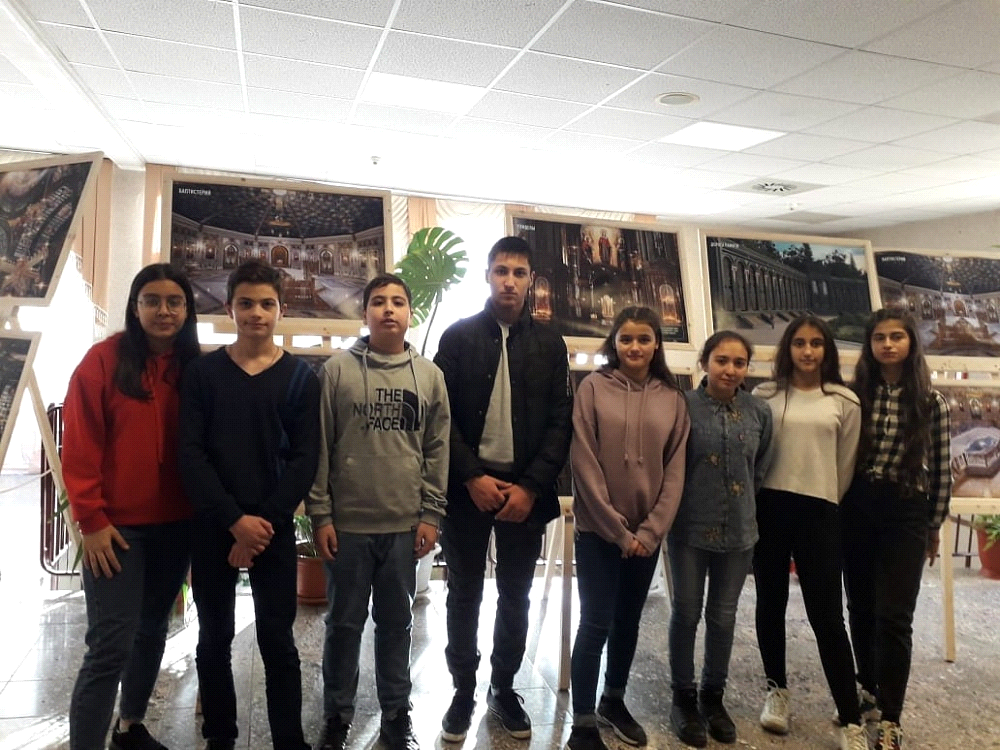 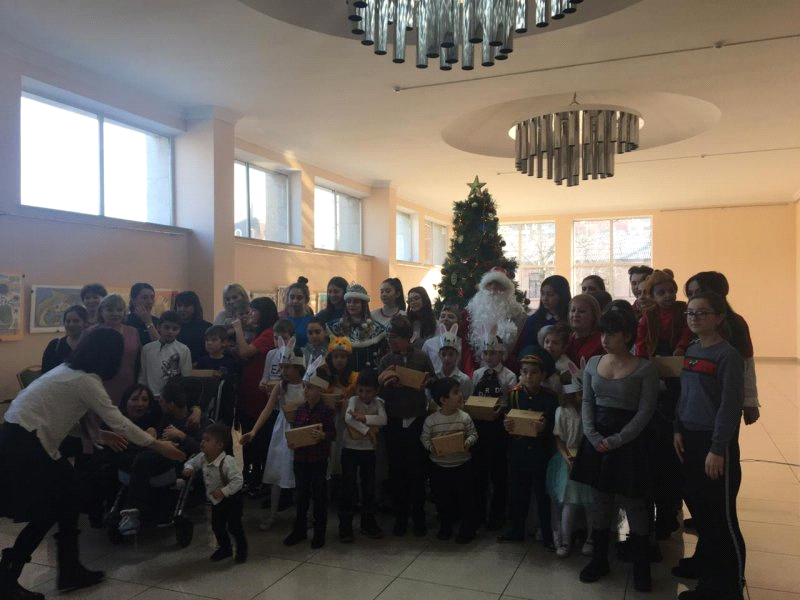 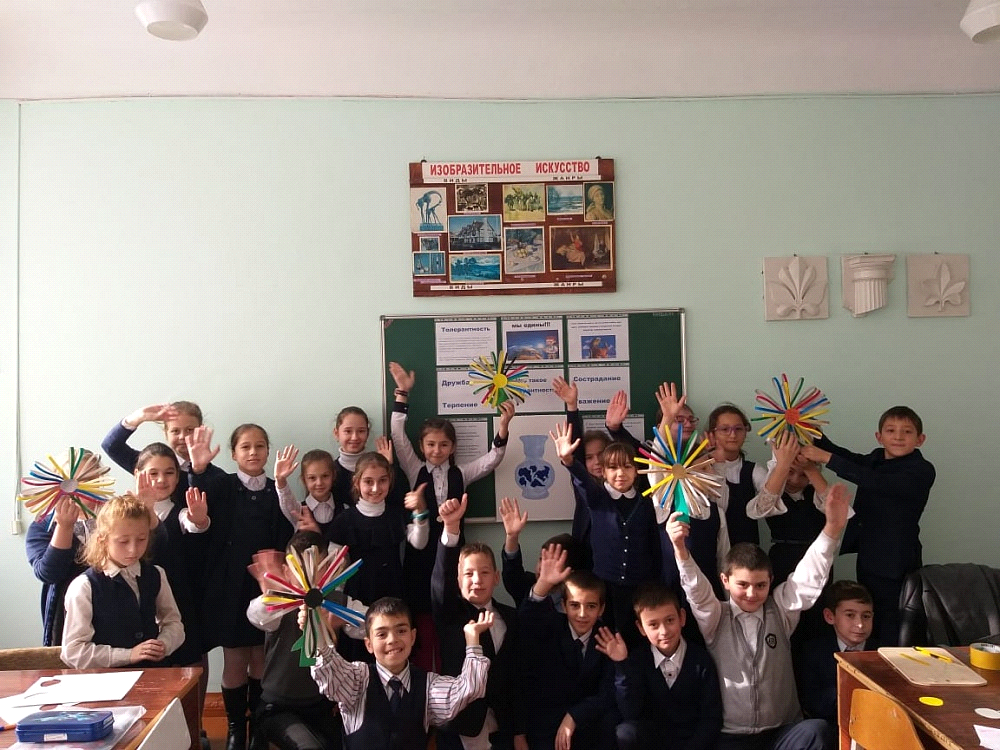 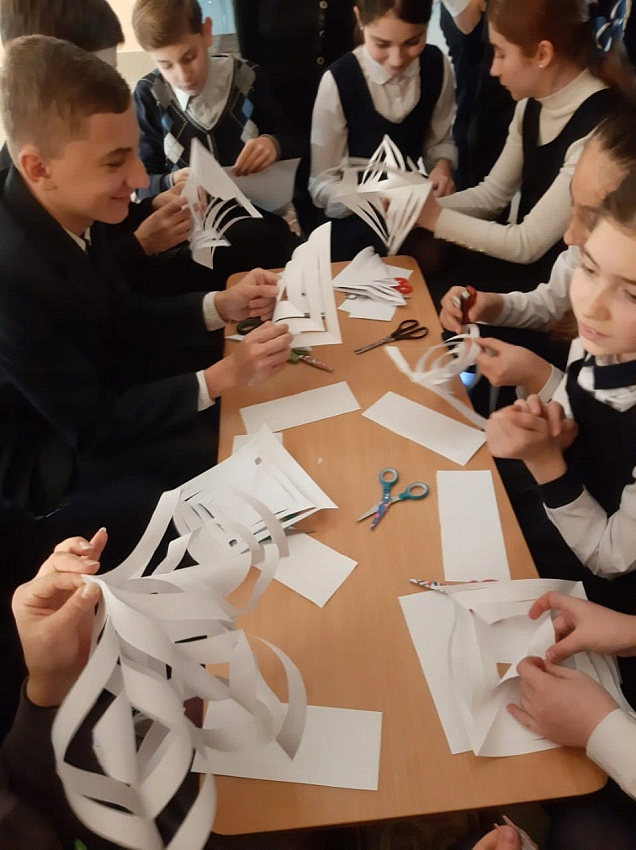 